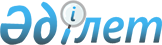 О внесении изменений в постановление Правительства Республики Казахстан от 28 января 2000 года N 137
					
			Утративший силу
			
			
		
					Постановление Правительства Республики Казахстан от 5 апреля 2007 года N 274. Утратило силу постановлением Правительства Республики Казахстан от 31 декабря 2008 года N 1332.
      


Сноска. Утратило силу постановлением Правительства РК от 31.12.2008 


 N 1332 


 (вводится в действие с 01.01.2009).



      Правительство Республики Казахстан 

ПОСТАНОВЛЯЕТ:





      1. Внести в 
 постановление 
 Правительства Республики Казахстан от 28 января 2000 года N 137 "О ставках акцизов на подакцизные товары, производимые в Республике Казахстан и ввозимые на таможенную территорию Республики Казахстан, реализуемые на территории Республики Казахстан, и игорный бизнес" (САПП Республики Казахстан, 2000 г., N 4, ст. 56) следующие изменения:



      в 
 приложении 1 
 к указанному постановлению:



      в таблице:



      строки:



"2208**   Алкогольная про-   физ. объем   250 тенге/л   4,25 ЕВРО/л



          дукция (кроме                   100 % спирта  100 % спирта



          прочих



          слабоалкогольных



          напитков с



          объемной долей



          этилового спирта



          до 12 процентов,



          коньяков,



          бренди, винных



          напитков, вин,



          шампанского,



          вин игристых,



          газированных



          (жемчужных),



          виноматериалов



          обработанных



          и пива)



          Прочие             физ. объем   250 тенге/л   3,3 ЕВРО/л



          слабоалкогольные                100 % спирта  100 % спирта



          напитки с



          объемной спирта



          долей этилового



          спирта до 12



          процентов



          Коньяки, бренди    физ. объем   100 тенге/л   4,25 ЕВРО/л



                                          100 % спирта  100 % спирта



из 2204,  Винные напитки     физ. объем   50 тенге/л    0,4 ЕВРО/л



2205,



2206 00



          Вина (за исклю-    физ. объем   20 тенге/л    0,4 ЕВРО/л



          чением шампанского,



          игристых, газиро-



          ванных (жемчужных)



          Шампанское, вина   физ. объем   40 тенге/л    0,4 ЕВРО/л



          игристые, газиро-



          ванные (жемчужные)



          Виноматериал       физ. объем   20 тенге/л    0,4 ЕВРО/л



          обработанный



2203 00** Пиво солодовое     физ. объем   8 тенге/л     0,2 ЕВРО/л



из 2402   Сигареты с         физ. объем   230 тенге/    2 ЕВРО/



          фильтром                        1000 шт.      1000 шт.



          Сигареты без       физ. объем   130 тенге/    2 ЕВРО/1000



          фильтра                         1000 шт.      шт.



из 2403   Табак курительный, физ. объем   825 тенге/кг  5 ЕВРО/кг



          табак жевательный,



          табак нюхательный                                        "

      изложить в следующей редакции:



"2208**   Алкогольная        физ. объем   250 тенге/л   4,25 ЕВРО/л



          продукция (кроме                100 % спирта  100 % спирта



          слабоградусных



          ликероводочных



          изделий с



          объемной долей



          этилового спирта



          до 12 процентов,



          коньяков,



          бренди, вин,



          виноматериала



          и пива)



          Слабоградусные     физ. объем   250 тенге/л   3,3 ЕВРО/л



          ликероводочные                  100 % спирта  100 % спирта



          изделия с объемной



          долей этилового



          спирта до 12



          процентов



          Коньяки, бренди    физ. объем   100 тенге/л   4,25 ЕВРО/л



                                          100 % спирта  100 % спирта



Из 2204,  Вина               физ. объем   20 тенге/л    0,4 ЕВРО/л



2205,



2206 00



          Виноматериал       физ. объем   10 тенге/л    0,4 ЕВРО/л



2203 00** Пиво               физ. объем   10 тенге/л    0,2 ЕВРО/л



из 2402   Сигареты с         физ. объем   315 тенге/    2,5 евро/



          фильтром                        1000 шт.      1000 шт.



          Сигареты без       физ. объем   180 тенге/    2,5 евро/



          фильтра, папиросы               1000 шт.      1000 шт.



          Сигары             физ. объем   85 тенге/шт.  0,5 евро/шт.



          Сигариллы          физ. объем   1040 тенге/   6,5 евро/



                                          1000 шт.      1000 шт.



из 2403   Табак курительный, физ. объем   1000 тенге/   6,5 евро/кг



          табак жевательный,              кг



          табак нюхательный



          и прочий,



          упакованный в



          потребительскую



          тару и предназначен-



          ный для конечного



          потребления, за



          исключением



          фармацевтической



          продукции,



          содержащей никотин                                      ";

      строки:



"8703     Легковые автомобили   таможенная              10 процен-



                                стоимость               тов, но не



                                либо объем              менее 0,5



                                двигателя               евро/куб.см



                                                        (только для



                                                        автомобилей



                                                        с объемом



                                                        двигателя



                                                        более



                                                        3000 куб.см)



          Игорный бизнес        игровой стол 300-1400



          (кроме лотереи)                     МРП



                                игровой      10-50 МРП



                                автомат с



                                денежным



                                выигрышем



                                касса        160-400



                                тотализатора  МРП



                                касса        40-200 МРП



                                букмекер-



                                ской конторы



          Организация и         заявленная     10 %



          проведение лотерей    выручка за



                                минусом



                                сумм,



                                относимых в



                                призовой фонд



                                без включения



                                в нее суммы



                                акциза                             "

      изложить в следующей редакции:



"8702-    Легковые автомобили   объем                      100



8703      (кроме автомобилей    двигателя               тенге/куб.см



          с ручным управлением,                         (только для



          специально                                    автомобилей



          предназначенных для                           с объемом



          инвалидов)                                    двигателя                                                           более 3000



                                                        куб.см)



          Игорный бизнес     игровой стол     300-1400



          (кроме лотереи)                       МРП



                             игровой          20-70 МРП



                             автомат с



                             денежным



                             выигрышем



                             предназна-



                             ченный для



                             проведения



                             игры с од-



                             ним игроком



                             игровой         70-100 МРП



                             автомат с



                             денежным



                             выигрышем



                             предназна-



                             ченный для



                             проведения



                             игры с



                             участием



                             более одного



                             игрока (за



                             исключе-



                             нием элек-



                             тронной



                             рулетки)



                             касса           160-400



                             тотализатора      МРП



                             касса           40-200 МРП



                             букмекерс-



                             кой конторы



                             электронная     70-150 МРП



                             рулетка



          Организация и      заявленная      10 %



          проведение         выручка за



          лотерей            минусом



                             сумм,



                             относимых в



                             призовой



                             фонд без



                             включения в



                             нее суммы



                             акциза                              ".




      2. Настоящее постановление вводится в действие со дня первого официального опубликования.


      Премьер-Министp




      Республики Казахстан


					© 2012. РГП на ПХВ «Институт законодательства и правовой информации Республики Казахстан» Министерства юстиции Республики Казахстан
				